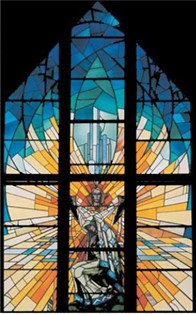 Our Lady of the Annunciation,  AddiscombeParish Pastoral CouncilMembership List (as at September 2023)Fr Keith			Fr Tomasz			Jennifer Da Silva		Paul Donovan		Nike Arowobusoye	Terry BraimMarie Tross		Peter McGuigan		Mary Ann McGuiganSarah Ellis			Jenny Mitchener	Jessica Anne Mills (Parish Finance Officer)Applications for membership welcome - especially from representatives of any of our parish groups.If you wish to raise any matter with the PPC, please contact the  parish office or speak to one of the members.Parish Office:	email: addiscombe@rcaos.org.uk			Tel:  020 8654 1709